Řešení Čj 18.5.180/1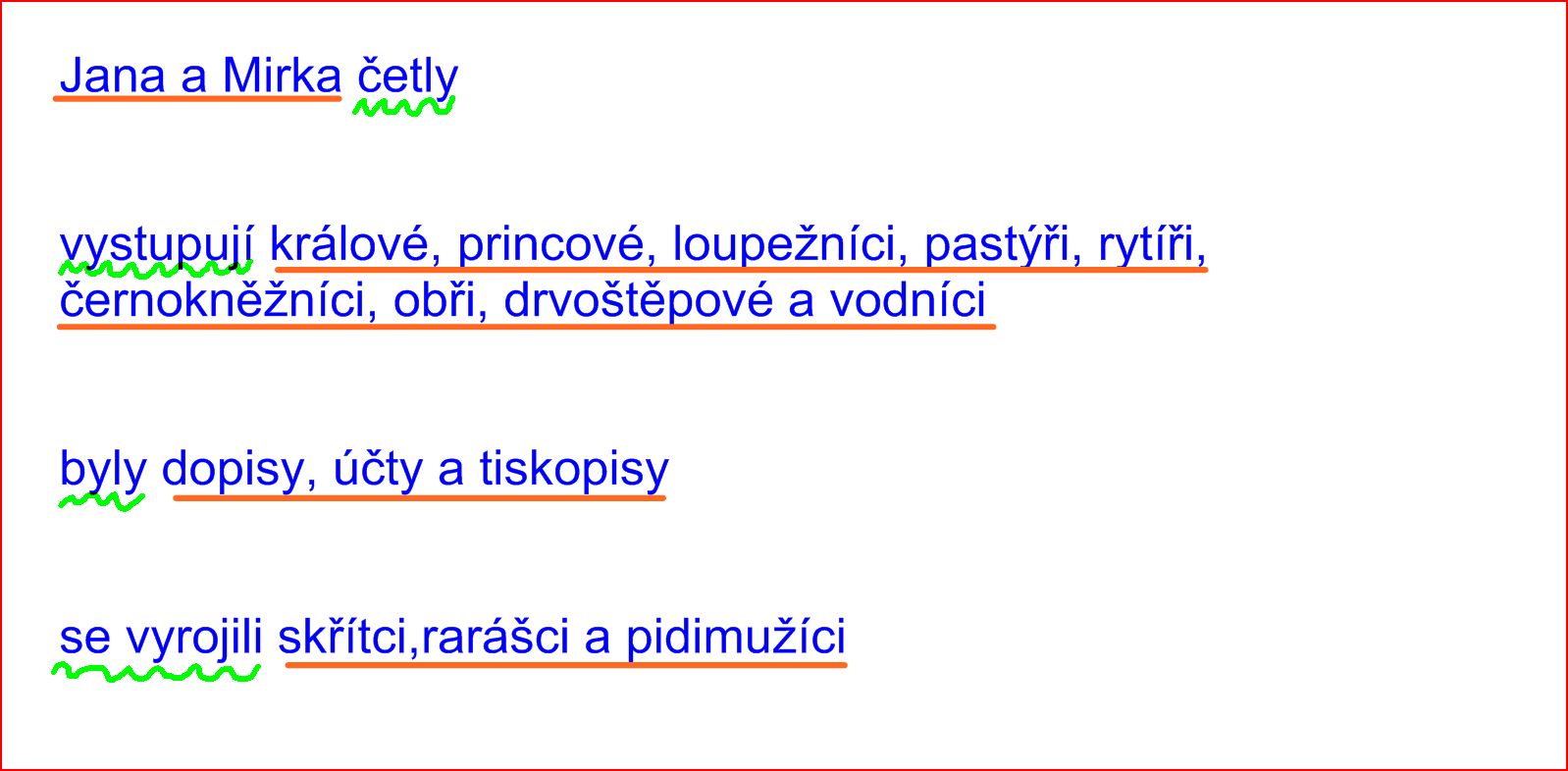 181/2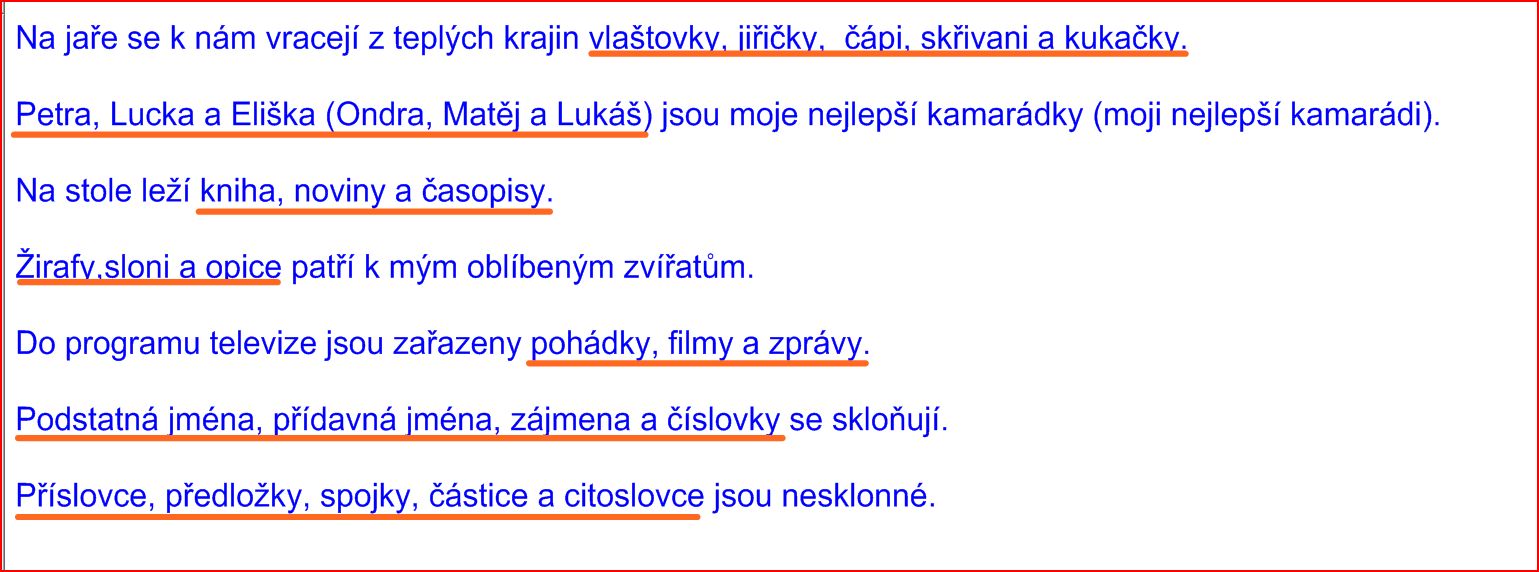 